FOOD AND DRINKS1) Write the word/napiš slovíčko: 2) Answer the question/odpověz na otázku:A) Which foods or drinks do you like and dislike? Write two of each./Napiš dvě potraviny, které máš rád/a + dvě, které nemáš rád/a.Př.: → I like mushrooms. I don’t like soup.→_____________________________________________________________________________________→_____________________________________________________________________________________→_____________________________________________________________________________________→_____________________________________________________________________________________B) Draw your favourite meal and write down your favourite food and drinks./Nakresli své oblíbené jídlo a popiš je.Př.: → My favourite food is pizza with ham, cheese and onions. My favourite drink is apple juice.__________________________________________________________________________________________________________________________________________________________________________3) Slovníček:1. jablečný koláč2. toast3. sendvič4. kuře (kuřecí)5. ryba 6. těstoviny7. rýže8. džus9.kobliha10. džem11. voda12. mléčný koktejl13. salát14. sladkosti/bonbóny15. zmrzlina16. ovoce17. zelenina18. houby19. paprika20. sýr21. šunka22. klobásy 23. vejce 24. pizza 25. polévka26.  cereálie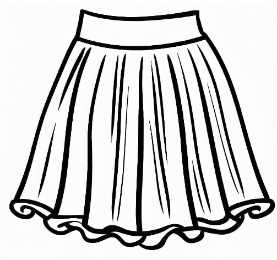 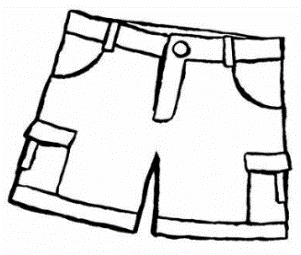 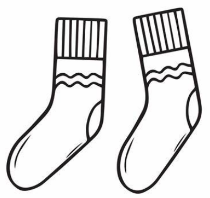 1) 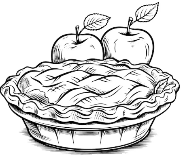 __  __  __  __  __     __  __  __  14) 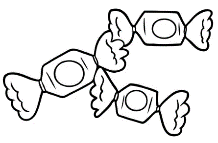 ___  ___  ___  ___  ___  ___  2) 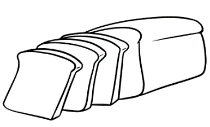 ___  ___  ___  ___  ___  15) 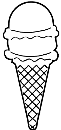 __  __  __  __  __  __  __  __  3) 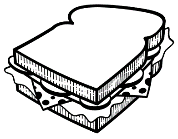 __  __  __  __  __  __  __  __  16) 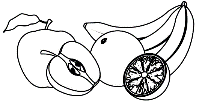 ___  ___  ___  ___  ___  4) 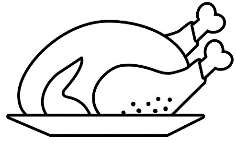 ___  ___  ___  ___  ___  ___  ___ 17) 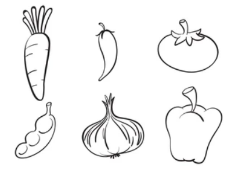 __  __  __  __  __  __  __  __  __  __5) 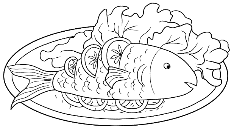 ___  ___  ___  ___  18)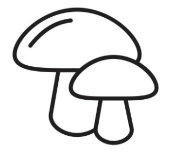 __  __  __  __  __  __  __  __  __6) 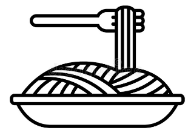 ___  ___  ___  ___  ___  19) 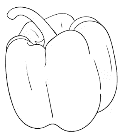 ___  ___  ___  ___  ___  ___7) 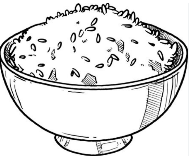 ___  ___  ___  ___  20) 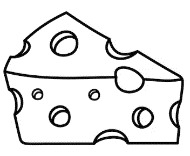 ___  ___  ___  ___  ___  ___  8) 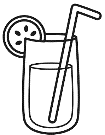 ___  ___  ___  ___  ___  21) 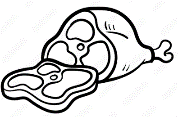 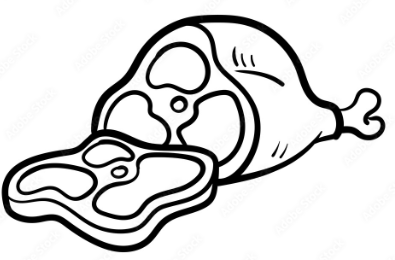 ___  ___  ___  9) 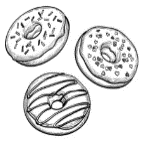 __  __  __  __  __  __  __  __22) 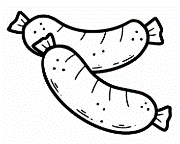 __  __  __  __  __  __  __  __  10) 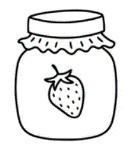 ___  ___  ___  23) 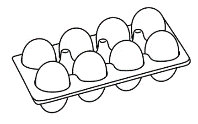 ___  ___  ___  ___11) 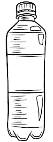 ___  ___  ___  ___  ___  24) 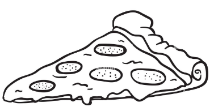 ___  ___  ___  ___  ___12) 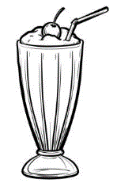 __  __  __  __  __  __  __  __  __25) 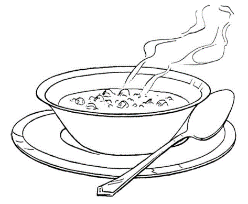 ___  ___  ___  ___ 13) 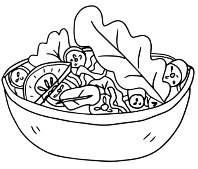 ___  ___  ___  ___  ___26) 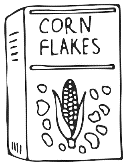 ___  ___  ___  ___  ___  ___